PROTOKÓŁ XV DZIELNICOWEGO KONKURSU LITERACKIEGO Ursuska Szuflada Małolataorganizowanego pod Honorowym Patronatem Burmistrza Dzielnicy Ursus m.st. Warszawy pana Bogdana Olesińskiego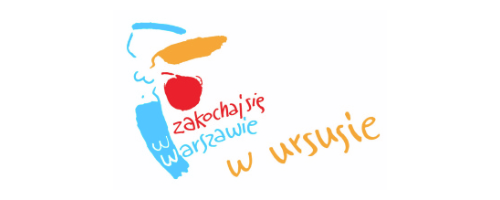 Jury w składzie: Renata TalarekMagdalena Sirak – KwiatkowskaAnna PancerAgata LenarcikDorota CiołkiewiczPostanowiło przyznać następujące nagrody i wyróżnienia:Kategoria klas I-IIIPoezjaI miejsce: Dominika Cyluk SP11 klasa 3b, Matylda Paczos SP382 klasa 2aProzaI miejsce: Aleksandra Aniszewska SP 382 klasa 3c, Cezary Łaszczewski SP382 klasa 3fII miejsce:  Julia Bystrzejewska SP11 klasa 3b, Agnieszka Pancer SP11 kasa 3iIII miejsce: Ewa Fic SP11 klasa 3b, Nikola Markiewicz SP382 klasa 3bWyróżnienia: Jakub Żach SP383 klasa 3a, Nikodem Cyrankowski SP381 klasa 3bKategoria klas IV-VIPoezjaI miejsce: Mikołaj Pasztaleniec  SP11 klasa 6cII miejsce: Lena Zawadzak SP381, Bruno Majda klasa 6m ProzaI miejsce: Hanna Kalinowska SP11 klasa 6i, Zofia Chmielowska SP11 klasa 6c, Bruno Majda klasa 6mII miejsce: Gabriela Rudkowska SP382 klasa 6d, Marianna Chmielowska SP11 klasa 4cIII miejsce: Paulina Ogrodnik SP 11 klasa 6c, Wiktor Dejneko SP11 klasa 5cWyróżnienia: Oliwia Winek SP11 klasa 5c, Patrycja Sztandera SP382 klasa 6mKategoria klas VII-VIIIProzaNagrodę Grand Prix otrzymuje:Alicja Stachoń SP11 klasa 8aI miejsce: Jolanta Tkacz SP11 II miejsce: Anna Kicka SP11 III miejsce: Julia Pohadajło SP11 Gratulujemy!